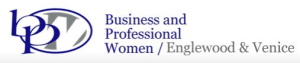 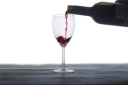 12TH ANNUAL WINE TASTING FUNDRAISER SPONSORSHIP FORMFriday, October 16, 2020“PASSPORT TO YOUR FUTURE”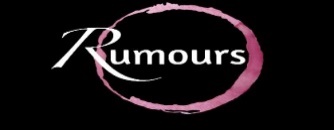 1807 Englewood Rd. Englewood, FL 34223Please complete the following information and mail to: BPWEV, PO Box 611, Englewood, FL 34395______________________________________________________________________________________Business Name: (As it should appear for event publicity and promotional purposes)______________________________________________________________________________________AddressContact Name/Authorized by_____________________________Email___________________________PLEASE CHECK ONE:Advertising Sponsorship-$200.00Includes: two free tickets, BPW website promotion, recognition at event and in E-newsletterAdvertising Sponsorship-$100.00Includes: One free ticket, recognition at event, and in E-newsletter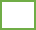 I will be providing an in-kind donation $75_______     $50___________   $25________ other $__________Description:______________________________________________________________________________Check enclosed__________   amount paid___________ check #___________Please make check payable to BPWEV BPWEV is a 501(c)(3) Tax Deductible Non-profit Corporation, Florida Solicitation License #CH30762. A COPY OF THE OFFICIAL 
REGISTRATION AND FINANCIAL INFORMATION MAY BE OBTAINED FROM THE DIVISION OF CONSUMER SERVICES BY CALLING 
TOLL-FREE WITHIN THE STATE. REGISTRATION DOES NOT IMPLY ENDORSEMENT, APPROVAL, OR RECOMMENDATION
BY THE STATE. Division of Consumer Services may be reached at 1-800-HELP-FLA or www.FloridaConsumerHelp.com 